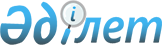 2013 жылы қоғамдық жұмыстарды ұйымдастыру және нысаналы топқа жататын тұлғалардың тізбесін бекіту туралы
					
			Күшін жойған
			
			
		
					Шығыс Қазақстан облысы Тарбағатай ауданы әкімдігінің 2012 жылғы 27 желтоқсандағы N 390 қаулысы. Шығыс Қазақстан облысының Әділет департаментінде 2013 жылғы 23 қаңтарда N 2837 болып тіркелді. Күші жойылды - Тарбағатай ауданы әкімдігінің 2014 жылғы 06 ақпандағы N 30 қаулысымен      Ескерту. Күші жойылды - Тарбағатай ауданы әкімдігінің 06.02.2014 N 30 (алғашқы ресми жарияланған күнінен кейін күнтізбелік он күн өткен соң қолданысқа енгізіледі) қаулысымен.      РҚАО ескертпесі.

      Мәтінде авторлық орфография және пунктуация сақталған.

      Қазақстан Республикасының 2001 жылғы 23 қаңтардағы «Қазақстан Республикасындағы жергiлiктi мемлекеттiк басқару және өзiн-өзi басқару туралы» Заңының 31 бабы 1 тармағының 13) тармақшасына, Қазақстан Республикасының 2001 жылғы 23 қаңтардағы «Халықты жұмыспен қамту туралы» Заңының 5 бабына, 7 бабы 5) тармақшасына, 20 бабына, «Халықты жұмыспен қамту туралы» Қазақстан Республикасының 2001 жылғы 23 қаңтардағы Заңын iске асыру жөнiндегi шаралар туралы» Қазақстан Республикасы Үкiметiнiң 2001 жылғы 19 маусымдағы № 836 қаулысымен бекiтiлген Қоғамдық жұмыстарды ұйымдастыру мен қаржыландыру ережесінің 6, 7, 8, 18 тармақтарына сәйкес Тарбағатай ауданының әкімдігі ҚАУЛЫ ЕТЕДІ:



      1. Қоғамдық жұмыстар жүргiзiлетiн ұйымдардың тiзбесi, қоғамдық жұмыстардың түрлерi, көлемi мен нақты жағдайлары және оларды қаржыландырудың көздерi бекiтiлсiн (1 қосымша).



      2. Нысаналы топқа жататын тұлғалардың тiзбесi бекiтiлсiн (2 қосымша).



      3. Еңбекақының мөлшерi 2013 жылға белгiленген ең төменгi жалақы мөлшерінде бекiтiлсiн.



      4. «Шығыс Қазақстан облысы Тарбағатай ауданының жұмыспен қамту және әлеуметтiк бағдарламалар бөлiмi» мемлекеттiк мекемесi (Ғ. Атықанов) заңнамалық талаптарға сәйкес ақы төленетiн қоғамдық жұмыстарды өткiзудi қамтамасыз етсiн.



      5. «2012 жылы қоғамдық жұмыстарды ұйымдастыру және нысаналы топқа жататын тұлғалардың тізбесін бекіту туралы » Тарбағатай ауданы әкiмдiгiнiң 2012 жылғы 17 қаңтардағы № 08 қаулысының (нормативтiк құқықтық актiлердi мемлекеттiк тiркеу тiзiлiмiнде № 5-16-122 болып тiркелген, аудандық «Тарбағатай» газетiнiң 2012 жылғы 13 ақпандағы № 17 (7701) жарияланған) күшi жойылды деп танылсын.



      6. Осы қаулының орындалуына бақылау жасау аудан әкімінің орынбасары С. Жақаевқа жүктелсін.



      7. Осы қаулы ресми жарияланғаннан кейін күнтізбелік он күн өткен соң қолданысқа енгізіледі.

       Аудан әкімі                                Е. Текешов

Аудан әкімдігінің

27 қаңтардағы № 390 қаулысына

№ 1 қосымша Қоғамдық жұмыстар жүргізілетін ұйымдардың тізбесі,қоғамдық

жұмыстардың түрлері, көлемі мен нақты жағдайлары және олардың

қаржыландыру көздері      Қоғамдық жұмыстардың нақты шарты:

      Жұмыс аптасының ұзақтығы бес күнді құрайды екі демалыс күн беріледі, сегіз сағаттық жұмыс күні, түскі үзіліс бір сағат, жұмыс жағдайларын қорытындылай келе, жұмыс уақытын ұйымдастырудың тиімді түрлері қолданылады.

      Қызметкерлердің жекелеген санаттары үшін (әйелдер және отбасылық міндеттері бар өзге адамдар, мүгедектер, он сегіз жасқа толмаған адамдар қоғамдық жұмыстардың шарттары сай келген санаттық еңбек шарттарының ерекшеліктерін ескерумен анықталады және Қазақстан Республикасының еңбек заңнамасына сәйкес қызметкерлер мен жұмыс берушілер арасында жасалатын еңбек шарттарымен қарастырылады. Жұмыс уақытын есептеу табелінде көрсетілген орындалатын жұмыстың санына, сапасына және күрделілігіне байланысты істеген уақыты арқылы жұмыссыздың жеке шотына аудару жолымен еңбекақы төлеу жүзеге асырылады.

      Еңбекті қорғау және қауіпсіздік техникасы бойынша нұсқаулығы, арнайы киіммен, құрал-жабдықтармен қамтамасыз ету, әлеуметтік аударымдар, уақытша жұмысқа жарамсыздығы бойынша әлеуметтік жәрдемақы төлеу, денсаулыққа зиян келтіру немесе мертіктіру салдарынан келтірілген зияндардың орнын толтыру Қазақстан Республикасының заңнамаларына сәйкес жүргізіледі.

Аудан әкімдігінің

27 қаңтардағы № 390 қаулысына

№ 2 қосымша Нысаналы топқа жататын тұлғалардың тізбесі      1. Табысы аз адамдар.

      2. 21 жасқа дейінгі жастар.

      3. Балалар үйінің тәрбиеленушілері, жетім балалар, ата-ананың қамқорлығынсыз қалған жиырма үш жасқа дейінгі балалар.

      4. Кәмелетке толмаған балаларды тәрбиелеп отырған жалғызілікті, көп балалы ата-аналар.

      5. Қазақстан Республикасының заңдарында белгіленген тәртіппен асырауында тұрақты күтімді, көмекті немесе қадағалауды қажет етеді деп танылған адамдар бар азаматтар.

      6. Зейнеткерлік жас алдындағы адамдар (жасына байланысты зейнеткерлікке шығуға екі жыл қалған).

      7. Мүгедектер.

      8. Қазақстан Республикасының Қарулы Күштері қатарынан босаған адамдар.

      9. Бас бостандығынан айыру және (немесе) мәжбүрлеп емдеу орындарынан босатылған адамдар.

      10. Оралмандар.

      11. Жоғары және жоғары оқу орыннан кейінгі білім беру ұйымдарын бітірушілер.

      12. Жұмыс беруші - заңды тұлғаның таратылуына не жұмыс беруші - жеке тұлғаның қызметін тоқтатуына, қызметкерлер санының немесе штатының қысқаруына байланысты жұмыстан босатылған адамдар жатады.

      13. Қылмыстық-атқару инспекциясы пробация қызметінің есебінде тұрған тұлғалар.

      14. Мектептер мен кәсіптік оқу мекемелерінің түлектері.

      15. 50 жастан асқан әйелдер.

      16. 55 жастан асқан ер адамдар.

      17. Ұзақ уақыт (бір жылдан астам) жұмыс істемейтін тұлғалар.
					© 2012. Қазақстан Республикасы Әділет министрлігінің «Қазақстан Республикасының Заңнама және құқықтық ақпарат институты» ШЖҚ РМК
				Р/сЖұмыс берушінің атауыЖұмыстардың түріСұраныс (жарияланған қажеттілік, орындар саны) Ұсыныс (бекітілді, орындар саны)Қаржыландыру көзі1234561"Ақсуат ауылдық округі әкімінің аппараты" мемлекеттік мекемесіШаруашылық кітабын жүргізуге көмек, көше тазалығы, іс-қағаздарын жүргізуге көмектесу, мал санағына көмектесу6060жергілікті бюджет2"Ақжар ауылдық округі әкімінің аппараты" мемлекеттік мекемесіШаруашылық кітабын жүргізуге көмек, көше тазалығы, іс-қағаздарын жүргізуге көмектесу, мал санағына көмектесу6060жергілікті бюджет3"Екпін ауылдық округі әкімінің аппараты" мемлекеттік мекемесіШаруашылық кітабын жүргізуге көмек, көше тазалығы, іс-қағаздарын жүргізуге көмектесу, мал санағына көмектесу1515жергілікті бюджет4"Жаңа-ауыл ауылдық округі әкімінің аппараты" мемлекеттік мекемесіШаруашылық кітабын жүргізуге көмек, көше тазалығы, іс-қағаздарын жүргізуге көмектесу, мал санағына көмектесу1010жергілікті бюджет5"Жетіарал ауылдық округі әкімінің аппараты" мемлекеттік мекемесіШаруашылық кітабын жүргізуге көмек, көше тазалығы, іс-қағаздарын жүргізуге көмектесу, мал санағына көмектесу1515жергілікті бюджет6"Ырғызбай ауылдық округі әкімінің аппараты" мемлекеттік мекемесіШаруашылық кітабын жүргізуге көмек, көше тазалығы, іс-қағаздарын жүргізуге көмектесу, мал санағына көмектесу1515жергілікті бюджет7"Қабанбай ауылдық округі әкімінің аппараты" мемлекеттік мекемесіШаруашылық кітабын жүргізуге көмек, көше тазалығы, іс-қағаздарын жүргізуге көмектесу, мал санағына көмектесу1515жергілікті бюджет8"Қарасу ауылдық округі әкімінің аппараты" мемлекеттік мекемесіШаруашылық кітабын жүргізуге көмек, көше тазалығы, іс-қағаздарын жүргізуге көмектесу, мал санағына көмектесу1515жергілікті бюджет9"Кіндікті ауылдық округі әкімінің аппараты" мемлекеттік мекемесіШаруашылық кітабын жүргізуге көмек, көше тазалығы, іс-қағаздарын жүргізуге көмектесу, мал санағына көмектесу1010жергілікті бюджет10"Көкжыра ауылдық округі әкімінің аппараты" мемлекеттік мекемесіШаруашылық кітабын жүргізуге көмек, көше тазалығы, іс-қағаздарын жүргізуге көмектесу, мал санағына көмектесу1515жергілікті бюджет11"Құйған ауылдық округі әкімінің аппараты" мемлекеттік мекемесіШаруашылық кітабын жүргізуге көмек, көше тазалығы, іс-қағаздарын жүргізуге көмектесу, мал санағына көмектесу1515жергілікті бюджет12"Құмгөл ауылдық округі әкімінің аппараты" мемлекеттік мекемесіШаруашылық кітабын жүргізуге көмек, көше тазалығы, іс-қағаздарын жүргізуге көмектесу, мал санағына көмектесу1515жергілікті бюджет13"Қызыл-кесік ауылдық округі әкімінің аппараты" мемлекеттік мекемесіШаруашылық кітабын жүргізуге көмек, көше тазалығы, іс-қағаздарын жүргізуге көмектесу, мал санағына көмектесу1515жергілікті бюджет14"Маңырақ ауылдық округі әкімінің аппараты" мемлекеттік мекемесіШаруашылық кітабын жүргізуге көмек, көше тазалығы, іс-қағаздарын жүргізуге көмектесу, мал санағына көмектесу1515жергілікті бюджет15"Ойшілік ауылдық округі әкімінің аппараты" мемлекеттік мекемесіШаруашылық кітабын жүргізуге көмек, көше тазалығы, іс-қағаздарын жүргізуге көмектесу, мал санағына көмектесу1515жергілікті бюджет16"Сатпаев ауылдық округі әкімінің аппараты" мемлекеттік мекемесіШаруашылық кітабын жүргізуге көмек, көше тазалығы, іс-қағаздарын жүргізуге көмектесу, мал санағына көмектесу1010жергілікті бюджет17"Тұғыл ауылдық округі әкімінің аппараты" мемлекеттік мекемесіШаруашылық кітабын жүргізуге көмек, көше тазалығы, іс-қағаздарын жүргізуге көмектесу, мал санағына көмектесу1515жергілікті бюджет18"Аудандық жұмыспен қамту және әлеуметтік бағдарламалар бөлімі" мемлекеттік мекемесіІс-қағаздарын жүргізуге көмектесу,курьер4040жергілікті бюджет19"Аудандық дене шынықтыру және спорт бөлімі" мемлекеттік мекемесіАудан әкімінің спартакиадасын өткізуге көмектесу44жергілікті бюджет20"Аудандық ішкі саясат бөлімі" мемлекеттік мекемесіІс-қағаздарын жүргізуге көмектесу,курьер22жергілікті бюджет21"Аудандық мемлекеттік зейнетақы төлеу орталығы" мемлекеттік мекемесі (келісім бойынша)Іс-қағаздарын жүргізуге көмектесу,курьер22жергілікті бюджет22"Аудандық ветеринариялық зертхана" мемлекеттік мекемесіТазалық жұмыстары, күзет,көгалдандыру (келісім бойынша)55жергілікті бюджет23Коммуналдық мемлекеттік қазынашылық кәсіпорын "Ақжар мәдениет үйі"Іс-қағаздарын жүргізуге көмектесу,курьер44жергілікті бюджет24Коммуналдық мемлекеттік қазынашылық кәсіпорын "Ақсуат мәдениет үйі"Мәдени іс-шараларға көмектесу44жергілікті бюджет25"Тарбағатай аудандық қорғаныс істері жөніндегі бөлім" мемлекеттік мекемесі (келісім бойынша)Іс-қағаздарын жүргізуге көмектесу,курьер33жергілікті бюджет26"Аудандық әділет басқармасы" мемлекеттік мекемесі келісім бойыншаІс-қағаздарын жүргізуге көмектесу,курьер44жергілікті бюджет27"Тарбағатай ауданының прокуратурасы" мемлекеттік мекемесі (келісім бойынша)Іс-қағаздарын жүргізуге көмектесу,курьер55жергілікті бюджет28"Тарбағатай аудандық ішкі істер бөлімі" мемлекеттік мекемесі (келісім бойынша)Іс-қағаздарын жүргізуге көмектесу,курьер3030жергілікті бюджет29"Аудандық төтенше жағдайлар бөлімі" мемлекеттік мекемесі (келісім бойынша)Іс-қағаздарын жүргізуге көмектесу,курьер44жергілікті бюджет30"Халыққа қызмет көрсету орталығы" Республикалық мемлекеттік кәсіпорнының Шығыс Қазақстан облыстық филиалының Тарбағатай аудандық бөлімі (келісім бойынша)Іс-қағаздарын жүргізуге көмектесу,курьер44жергілікті бюджет31"Аудандық статистика басқармасы" мемлекеттік мекемесі (келісім бойынша)Іс-қағаздарын жүргізуге көмектесу,курьер33жергілікті бюджет32Тарбағатай аудандық соты мемлекеттік мекемесі (келісім бойынша)Курьер,көгалдандыру33жергілікті бюджет33"Ауданаралық психологиялық-медициналық-педагогикалық консультация" коммуналдық мемлекеттік мекемесі (келісім бойынша)Іс-қағаздарын жүргізуге көмектесу,курьер22жергілікті бюджет34«Ақсуат» көпсалалы мемлекеттік коммуналдық кәсіпорыны Іс-қағаздарын жүргізуге көмектесу,көше тазалығы, көгалдандыру2020жергілікті бюджет35«Ақжар» көпсалалы мемлекеттік коммуналдық кәсіпорыны Іс-қағаздарын жүргізуге көмектесу,көше тазалығы, көгалдандыру2020жергілікті бюджет36«Тұғыл» көпсалалы мемлекеттік коммуналдық кәсіпорыны Іс-қағаздарын жүргізуге көмектесу,көше тазалығы, көгалдандыру1010жергілікті бюджет37"Мамандандырылған күзет қызметі бөлімшесі" мемлекеттік мекемесі (келісім бойынша)Ішкі тазалық жұмыстары22жергілікті бюджет38"Тарбағатай жолдары" коммуналдық мемлекеттік кәсіподақ (келісім бойынша)Ағымдағы жөндеуге көмек55жергілікті бюджет39"Аудандық мұрағат" мемлекеттік мекемесі (келісім бойынша)Іс-қағаздарын жүргізуге көмектесу,курьер22жергілікті бюджет40Қазақстан Республикасы Еңбек және халықты әлеуметтік қорғау Министрлігі Шығыс Қазақстан облысы бойынша Бақылау және әлеуметтік қорғау Комитетінің Мемлекеттік еңбек инспекциясы (келісім бойынша)Іс-қағаздарын жүргізуге көмектесу,курьер22жергілікті бюджетЖИЫНЫ510510